БІОСИЛБіостимулятор розвитку рослин широкого спектру дії, продукт біотехнологічного культивування грибів-мікроміцетів з кореневої системи женьшеню і синтетичних аналогів фітогормонів з додаванням хелатних форм мікроелементів. Харакатеризується підвищеним вмістом аналогів фітогормонів, амінокислот, біогенних мікроелементів і полінасичених жирних кислот, відповідальних за вироблення фітоалексінів.Технічні характеристики та застосування:СкладБіостимулятор розвитку рослин широкого спектру дії, продукт біотехнологічного культивування грибів-мікроміцетів з кореневої системи женьшеню і синтетичних аналогів фітогормонів з додаванням хелатних форм мікроелементів. Харакатеризується підвищенним вмістом аналогов фітогормонів, амінокислот, біогенних мікроелементів і полінасичених жирних икслот, відповідальних за вироблення фітоалексінів.Препарат рекомендований до використання для передпосівної обробки насіння шляхом замочування або інкрустації та обприскування вегетуючих рослин на всіх етапах онтогенезу, підвищення врожайності і якості таких культур: пшениці, ячменю, сої, гречки, гороху, ріпаку, люцерни, конюшини, в т.ч. для роздрібного продажу населенню.Діюча речовина Біосилу:Комплекс біологічно-активних сполук - продукти життєдіяльності грибів-мікроміцетів - 1 г/л (насичені і ненасичені жирні кислоти (С14-С28), полісахариди, 15 амінокислот, аналоги фітогормонів цитокінінової та ауксинової природи)Комплекс біогенних мікроелементів - 0,014 г/лКомлекс 2.6-диметилпіридин-1-оксиду - 25 г/лПеревагиГарантовано збільшує врожай на 11-24%Підвищує стійкість рослин до несприятливих кліматичних умов (посуха, замоозки)Підвищує польову схожість і енергію проростання насінняСприяє розвитку симбіотичної мікрофлори в зоні кореневої системи, і, як наслідок, посилює розвиток первинної і вторинної кореневої системиПідсилює фотосинтетичну активність і розвиток листової поверхніЗнижує фітотоксичну дію пестицидів, зменшує кількість залишкових пестицидів, запобігає спонтанному мутагенезуДозволяє знизити норми внесення засобів захисту рослин до мінімально рекомендованих виробникомЗменшує захворюваність рослин за рахунок активізації імунної системиПідсилює ефект добрив і мікродобривВартість одноразової обробки по вегетації – 55,8 грн/гаЗастосуванняБіосил застосовують у вигляді водного розчину в одній суміші з іншими препаратами, яку готують у день використання. Його доза при внесенні на тонну насіння або на гектар посівів досить мала, тому важливо, щоб препарат був рівномірно розчинений в робочому розчині. Для цього воду з біостимулятором та іншими препаратами ретельно перемішують.Передпосівна обробка насіння: обробку насіння зернових колосових культур, бобових культур препаратом Біосил проводять на насіннєвих заводах, а також у господарствах. Цей агрозахід проводиться відповідно до вимог для кожної культури, правил безпеки та санітарних норм. Ці роботи необхідно проводити якісно і швидко, щоб не допустити набухання насіння і пошкодження його оболонок.Позакоренева (листова) обробка: посіви обприскують водними розчинами регуляторів росту за допомогою штангових обприскувачів або авіатехніки. Найефективнішими для внесення препарату є ранкові години до 10-11 і вечірні години - після 17. Не рекомендується обприскування посівів при швидкості вітру вище 4 м/с.Обсяги водних розчинів препарату з розрахунку на гектар посівів для польових культур передбачені інструкціями до обприскувачів.Допускається збільшення норм концентрації робочого розчину на гектар при малооб'ємних обприскуваннях до 12-25 л/га і до 2,5 л/га при обробці УМО (ультрамала обробка).Норми внесення для с-г виробників:
для передпосівної обробки насіння всіх культур: 25 мл/т (робочого розчину - 10 л/т);
для обприскування посівів: 20 мл/га.Норми внесення для приватного сектора:Обприскування насіння: 0,25 мл (7-8 крапель) препарату розчинити в 100 мл води - на 10 кг насіння. Обприскування проводиться перед висадкою в грунт.Обприскування рослин: 6 крапель (0,2 мл) препарату розчинити в 3 л води на 1 сотку.Технологія застосування не вимагає додаткових витрат. Доцільно використовувати препарат в бакових сумішах з пестицидами та елементами живлення.Фази внесенняТУ У 24.2-31168762-003:2005Біостимулятор розвитку рослин широкого спектру дії, продукт біотехнологічного культивування грибів-мікроміцетів з кореневої системи женьшеню і синтетичних аналогів фітогормонів з додаванням хелатних форм мікроелементів.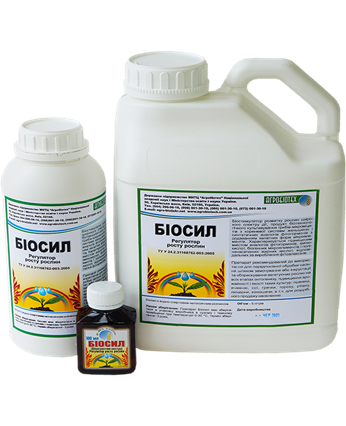 Пакування:10мм,100мм,1 л., 5л.2790 грн/л **ціна з ПДВУмови продажу:EXW/FCA ХацькиУмови доставки:Товар може постачатися на умовах самовивозу і/або може бути доставлений в будь-який регіон України власним автомобільним транспортом, компанією перевізникомЗамовлення: 050-414-37-58, zovnovatiy@ukr.netКультураФаза внесенняПшениця озима, ячмінь ярий- Кінець кущіння- Вихід в трубку, прапорцевий листСоя, горох- Бутонізація- Початок цвітінняЛюцерна, конюшина- Бутанізація - початок цвітінняРіпак- 3-4 пари листків- 6-8 пар листків